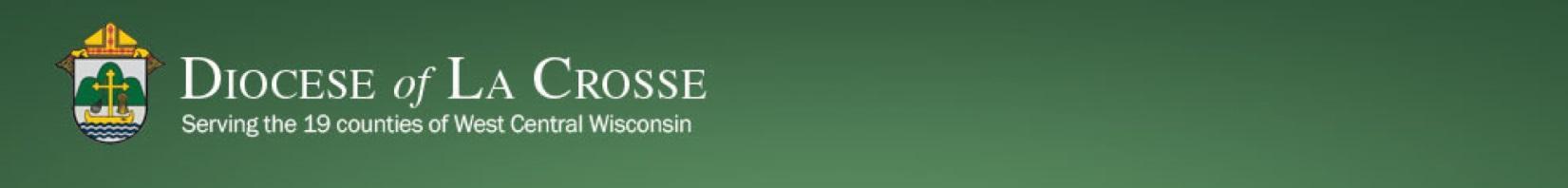 Chancery Bulletin - Vol. 9, No. 3.4 | March 26, 2024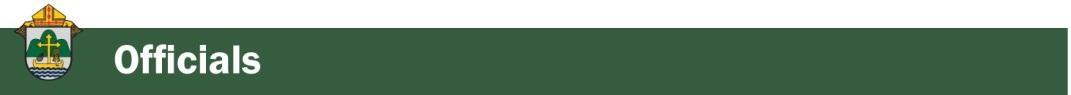 His Holiness Pope Francis has appointed the Most Reverend William Patrick Callahan as Apostolic Administrator of the Diocese of La Crosse, effective March 19, 2024.  The Most Reverend William Patrick Callahan, D.D., Apostolic Administrator of the Diocese of La Crosse makes the following announcements:The Reverend Monsignor Mark R. Pierce requested senior priest status, which has been granted, effective February 29, 2024.The Reverend Keith J. Kitzhaber is appointed Associate Pastor of St. Mary Help of Christians Parish in Colby, with residence at the parish rectory, effective March 26, 2024.The Reverend Thomas Nirappel, MSFS, Pastor of St. Adalbert Parish in Rosholt and St. Mary Parish in Torun, has submitted his letter of resignation as Pastor in order to return to the MSFS Province of Guwahati on April 2, 2024.Deacon Christopher K. Kabat, from the Diocese of Davenport, is appointed to serve as Deacon at St. Joseph the Workman Cathedral in La Crosse, effective March 26, 2024.<<Top >>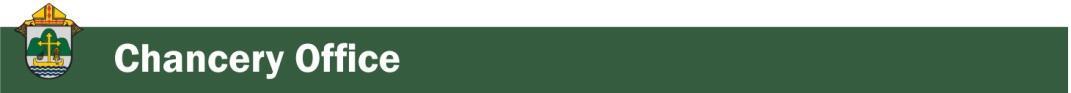 Chancellor Very Rev. William Dhein – 608.791.2655 | wdhein@diolc.orgWe will not be publishing a Chancery Bulletin on Tuesday, April 2, during Easter Week.  The next Chancery Bulletin will be published on Tuesday, April 9.<<Top >>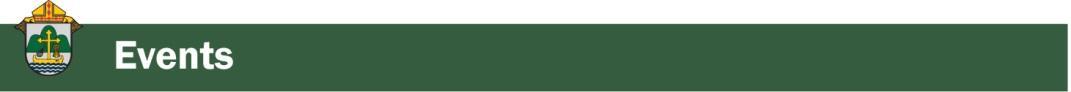 As of March 26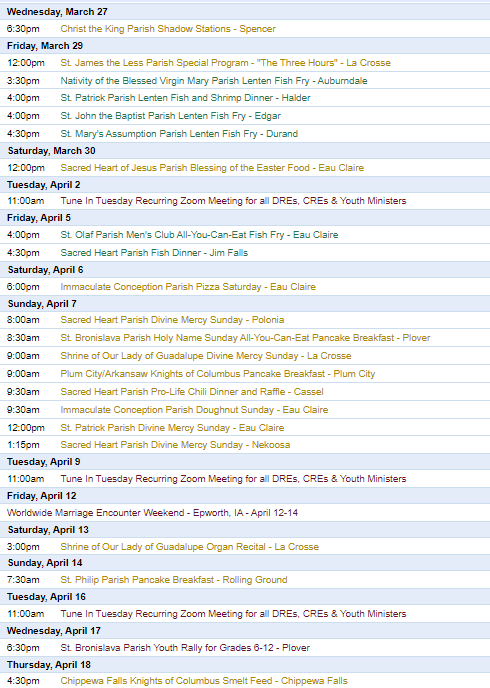 To have your parish events listed on the diocesan calendar, diolc.org/calendar, and in Catholic Life magazine, please send an email to datebook@diolc.org. Make sure you include the following details: date, beginning/ending times, event location, description, menu and cost, etc. If you have any questions, please call Pam Willer at 608.788.1524 for more information.<<Top >>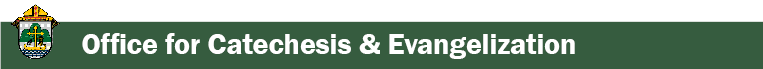 Director: Ann Lankford – 608.791.2658 | alankford@diolc.org(Reminder) Easter Pew Card:
An Easter pew card is provided so each parish may ask visitors to provide their contact info. This is an excellent opportunity to contact them, welcome them (or welcome them back) to the parish and assist them in becoming engaged in parish life.
Visit diolc.org/catechesis/bulletin-inserts Bulletin Announcements:
Divine Mercy Sunday | April 7th:
Jesus is the primary manifestation of God's mercy. Christ has shown us His mercy by freeing us from the prison of our sin through His intense suffering, gruesome death on the cross and resurrection from the dead. Therefore, it is timely that the Sunday after Easter, April 7, 2024, the Catholic Church celebrates Divine Mercy Sunday.This Sunday after Easter was designated by Jesus. In 1931 Jesus appeared to Sr. Faustina Kowalska, a Polish nun. Jesus said: “…Tell the whole world about My inconceivable mercy. … Let no soul fear to draw near to Me. … It is My desire that the Feast of Mercy be solemnly celebrated on the first Sunday after Easter. Mankind will not have peace until it turns to the Fount of My Mercy.” (Diary, no. 699) “Paint an image according to the pattern you see with the signature: ‘Jesus, I trust in You.’” (Diary of Sr. Faustina, n. 742)
For parishes celebrating Divine Mercy Sunday, visit diolc.org/events and check on April 7th. You may also make a pilgrimage to the Shrine of Our Lady of Guadalupe to celebrate Divine Mercy Sunday. Click here for the April 7th schedule and here for more information.The 9-day Novena to Divine Mercy, which involves praying the Chaplet of Divine Mercy each day, begins on Good Friday and ends on the Feast of Divine Mercy Sunday. Jesus told Sr. Faustina, “I desire that during these nine days, you bring souls to the fountain of My mercy, that they may draw therefrom strength and refreshment and whatever grace they have need of in the hardships of life, and especially at the hour of death" (Diary, 1209). For the simple prayers of the Chaplet of Divine Mercy, which takes 10 minutes to pray, visit thedivinemercy.org/message/devotions/pray-the-chaplet For the intention of each day of the novena, visit thedivinemercy.org/message/devotions/novena(Reminder) Novena for Our Country and the World:
If you are interested in being part of a worldwide call to prayer and receiving spiritual nourishment and encouragement once a month leading up to the feast of Our Lady of Guadalupe, visit novena.cardinalburke.com. The novena is for converting the people of the Americas to Christ through the intercession of Our Lady of Guadalupe because our world needs God’s grace and because Our Lady’s intercession is among the surest ways to secure it. The novena begins on March 12, but people are welcome to start anytime. Further details and the prayer card may be found at novena.cardinalburke.com.

(Reminder) RCIA Elect and Candidates:
The elect and candidates will want to learn and pray the Apostles’ Creed in these final days before Holy Saturday. They will also be praying the Apostles’ Creed during their baptism or renewal of baptismal promises. Visit diolc.org/deeper for a downloadable prayer card that makes the Apostles’ Creed more personal. A downloadable resource page explaining the words of the prayer is also available at the same link.A Minute with Jesus:
Jesus rose from the dead on Easter Sunday
Jesus is alive! We receive the living resurrected Christ in Holy Communion. Jesus holds nothing back in the Holy Eucharist. He gives Himself completely to us when we receive Him at Mass every Sunday. Receiving His Resurrected Body and Blood will raise us to Him to live forever.
Let’s pray this right now and every day this week: Jesus, help me realize that You are alive and that You are alive in me every time I receive You.
This week, as we celebrate Easter, make a practice that was common after the Resurrection with the early Christians to say to family members and friends, “Jesus Christ is risen; He is alive!”  

Bulletin editors: For upcoming weeks of proclamations entitled A Minute with Jesus, click here: diolc.org/eucharist/learn.

(Reminder) Forming Both Head and Heart:
Catechesis of the Good Shepherd is profoundly impacting our children, ages 3-12, forming the mind and heart of each child who participates in knowing and loving Jesus in a deep and committed way. There are 19 atria—a room particularly prepared for the religious life of children—at parishes and schools around the Diocese with 2 planning to open in the fall. Basic training will be offered this summer at two different sites: Wisconsin Rapids and La Crosse. For further details and a brochure, visit diolc.org/catechesis/catechetical-leaders-info. If you want to sit in on a session with children, contact Ann for a parish near you.

<<Top >>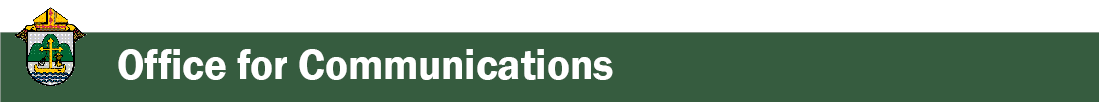 Director: Erik Archer– 608.791.2661 |  earcher@diolc.orgParish Roundtables - Almost Here!:
Please sign up for your local parish roundtable if you have not had a chance yet. The host parishes are confirmed (thank you!) and the times are set. All that is missing is you! forms.gle/cVwbYCmnPnnURS8X8

“Special Issue” Welcoming Bishop Battersby - Opportunity to Include a Message:
We are developing a booklet commemorating Bishop Callahan’s episcopacy and a separate “Special Issue” of Catholic Life that welcomes Bishop Battersby. As is the practice with issues welcoming a new bishop, this special issue will be distributed widely and include designated space for parishes, deaneries, organizations, and businesses to share a message welcoming Bishop Battersby. Stay tuned for details - the timeline will be short.

Flocknote - Advocates Wanted:
Our diocese continues to lead others in terms of Flocknote adaptation rate and overall use - thank you! Many of you using Flocknote shared how the software significantly helps you connect with parishioners and the program’s ease of use. As we continue to assist parishes in onboarding, please let Erik know (earcher@diolc.org) if you would like to share a success story we can share with others or can serve as a point of contact for parishes who may be uncertain. There is a broad consensus among users that Flocknote is tremendously empowering, so we just need to help convince parishes to sign up.

Bishop Battersby Bulletin Insert:
Please follow this link if you would like to add a parish bulletin sharing information about Bishop Battersby: diolc.org/wp-content/uploads/2024/03/BULLETIN-INSERT_BATTERSBY.pdf 

Memories and “Thank You” Comments for Bishop Callahan:
Our hugely successful “Thank a Teacher” effort during Catholic Schools Week this year elicited over 300 heartfelt and powerful responses from families and students. The superintendent then shared these with the referenced schools so teachers could see the tremendous difference they make in the lives of our Catholic School students. 

Similarly, we want to gather comments to share with Bishop Callahan as he transitions to our Emeritus Bishop. These memories, moments and sentiments will serve as the foundation for a project that provides him with a lasting and tangible record of the lives he’s touched, the moments he created and the well-wishes of the faithful across our diocese and during his time as our bishop. Please visit this link to offer a brief comment and share the link broadly. The QR code can be pasted into a bulletin to help fast-track the ability for parishioners to contribute.

Bishop Battersby Information—Where to Learn More About Our New Bishop:
Have you heard his, “anti-vocation story?” Do you know what he considers to be the two most important success stories at the seminary? Did you know that his favorite animal to bless is a goldfish? Two other homilies and two articles that teach us about our new bishop are located at these links:  Catholic Schools Week 2024 Homily, Humana Vitae 50th Anniversary Homily, “Big Ruckus of a Family”, “We Used to Be Catholics” 

Chancery Bulletin - Formatting Simplification:
As we continue to improve the usability of the Chancery Bulletin, we will shift from posting a Word Doc each week to linking to a Google Doc. This Google Doc format will allow anyone to view the Chancery Bulletin, whether logged into a Google Account or not. This shift also allows all links in the Chancery Bulletin to be easily clickable and allows for copy and pasting, including QR codes, directly into your bulletins. If you prefer a Word Doc or PDF, you can easily download a copy from Google Docs in your preferred format.

<<Top >>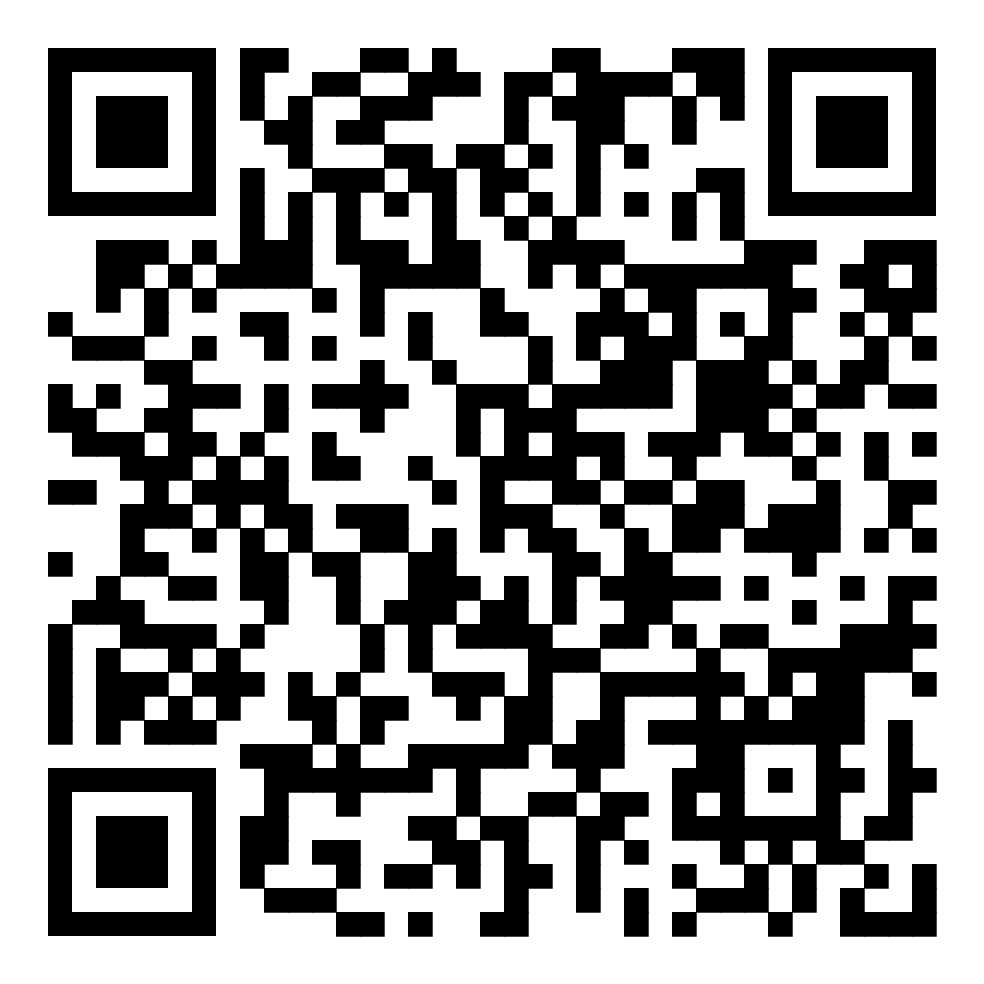 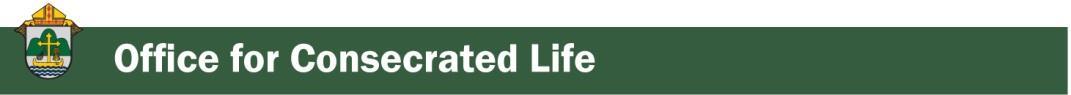 Director: Sr. Donna Krzmarzick, ISSM – 608.791.2690 | dkrzmarzick@diolc.orgNo items this week.<<Top >>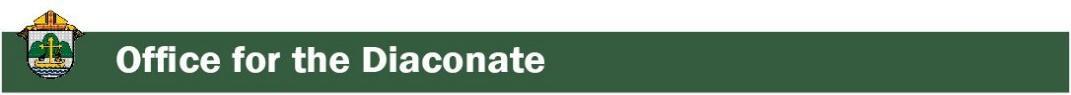 Director:  Deacon Robert Riedl – 608.791.2665 | rriedl@diolclergy.org (Reminder) For Your Calendar:
May 4: Continuing Formation – La Crosse Diocesan Center
June 1: Ordination to the Diaconate – Cathedral of St Joseph the Workman in La Crosse
June 7-12: National Eucharistic Procession – Diocese of La Crosse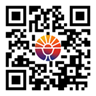 ·  Friday, June 7 – “the ANSWERr” – Eucharistic Rally o   La Crosse Center – Downtown La Crosseo   To register and for more information use your smartphone to scan the QR code to the right or visit:diolc.org/the-answer/ anddiolc.org/pilgrimage/ ·  Sunday, June 9 – Holy Hour for Deacons and Familieso   SS. Peter and Paul – WI Rapidso   4:45 p.m. - 5:45 pm with Sunday Mass to follow at 6 p.m.o   Deacons of Wisconsin Rapids Deanery will lead Holy Hour·  More details are also available on NEP Website –eucharisticpilgrimage.org/·  Sign up on the website to stay informed!June 22: Ordination to the Priesthood – Cathedral of St. Joseph the Workman in La CrosseAug. 10: Bishop’s Day with Deacons and Wives – La Crosse Diocesan Center.<<Top >>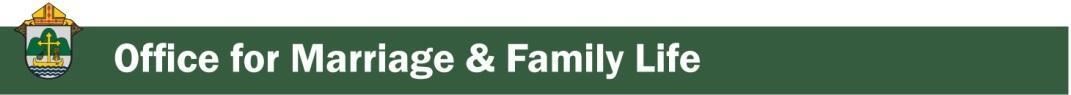 Director: Christopher Rogers – 608.791.2659 | crogers@diolc.orgNo items this week.<<Top >>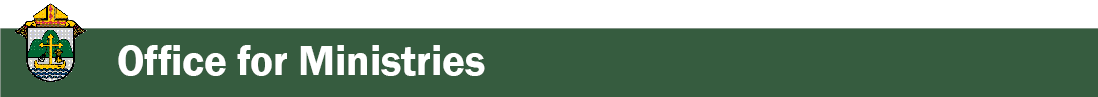 Director: Christopher Ruff – 608.791.0161 | cruff@diolc.orgNo items this week.<<Top >>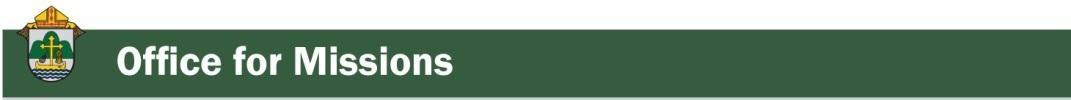 Director: Fr. Woodrow Pace – 608.791.2676 | wpace@diolc.orgNo items this week.<<Top >>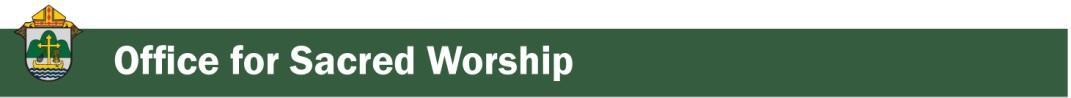 Director: Christopher Carstens – 608.791.0161 | ccarstens@diolc.orgBishop’s Name in the Eucharistic Prayer:
Bishop Battersby takes possession of the Diocese of La Crosse according to the Mass and ceremonies celebrated on May 20. His name is not mentioned in the Eucharistic Prayer until that day (see Ceremonial of Bishops, 1140, 1147). Rather, since Bishop Callahan serves as administrator of the diocese as a bishop, his name (and only his name) will continue to be used during the Eucharistic Prayer until May 20 (see BCDW Newsletter, March 2013).Blessing of Additional Paschal Candles?
The Roman Missal doesn’t account for the blessing of Paschal Candles at churches that will not celebrate the Easter Vigil. Since norms for blessing the candle state explicitly that at the Vigil the candle ought to “be only one in number” (Paschalis Sollemnitatis, 82), second or third Paschal Candles ought not to be present at this time. Rather, a reasonable solution would be to have subsequent candles blessed according to the texts and actions described at the Easter Vigil (Roman Missal, nos. 11, 12, 14) before the entrance chant on Easter Sunday morning at the entrance of the church.(Reminder) Some Liturgical Reminders:
Mass of the Lord’s SupperThe Altar may be decorated with flowers. (Rubric for Holy Thursday [=HT], 5)At the beginning of the Liturgy of the Eucharist, there may be a procession of the faithful in which gifts for the poor may be presented with the bread and wine. (HT, 14)Adoration is not to take place in a monstrance: “The Blessed Sacrament should be reserved in a closed tabernacle or pyx. Under no circumstances may it be exposed in a monstrance.” (Paschalis Sollemnitatis, n.55)Holy water stoups are emptied after Mass.Good FridayGood Friday liturgy may not be celebrated in the absence of a priest. (Rubric for Good Friday [=GF], 4)Only one cross may be used for adoration. (GF, 19)Easter VigilThe Paschal Candle is to be replaced each year: “The paschal candle should be prepared, which for effective symbolism must be made of wax, never be artificial, be renewed each year, be only one in number, and be of sufficiently large size so that it may evoke the truth that Christ is the light of the world.” (Paschalis Sollemnitatis, n.82)If a deacon is not present to carry the Paschal Candle in the procession, the candle is carried by another minister and not the priest. (Rubric for the Easter Vigil [=EV], 15 and following)Lights in the church building are turned on when the Paschal Candle is placed in its stand at the front of the church at the end of the entrance procession, before the Exsultet. (EV, 17)If possible, the Priest intones triple Alleluia. (EV, 34)It is appropriate for the baptism of infants to take place at the Easter Vigil. (Rite of Baptism for Children, n.9; also Roman Missal, Easter Vigil rubric n.38)(Reminder) Faculties for Adult Confirmation
Presently, a priest has the permission, either in virtue of universal Church law or by grant of the diocesan bishop, to confirm the following persons:(a) those persons who are no longer infants and whom he baptizes (cf. Cann. 530, 1°; 566, §1; 882; 883, 2° and 885, §2; RCIA, Nos. 14, 24, 215 and 305);(b) those persons who have attained the use of reason but already have been baptized in another church or ecclesial communion, when they are received by him into full communion with the Catholic Church (cf. Cann. 883, 2° and 885, §2; RCIA, No. 481; NSC, No. 35);(c) the baptized Catholic who has been an apostate from the faith (cf. Can. 883, 2°; NSC, No. 28);(d) the baptized Catholic who through no fault of his or her own has been raised in a non-Catholic religion or joined a non-Catholic religion (ibid);(e) the baptized Catholic who through no fault of his or her own never put the faith into practice. (cf. Can. 884, §1; NSC, No. 29).(f)  those who are in danger of death (cf. Cann. 566 §1 and 883, 3°) If, however, a priest wishes to confirm a baptized Catholic who has been practicing the faith (that is, he or she is not in the circumstances described above), permission for the faculty to do so must be requested from the diocesan bishop (Can. 882, Can. 884, §1). If you have any questions about this faculty, please call the Office of Sacred Worship at (608) 791-2674.<<Top >>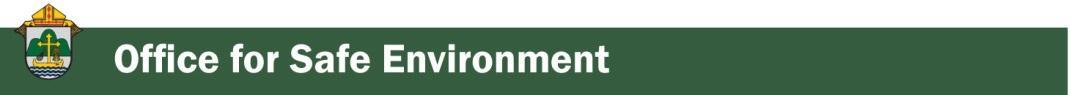 Director: Teresa Brown – 608.791.2679 | tbrown@diolc.orgDIOCESE OF LA CROSSE GUIDELINES FOR REPORTING INSTANCES OF CHILD ABUSEThe Diocese of La Crosse, through its policies and procedures, seeks to provide a prompt, appropriate and compassionate response to reporters of sexual abuse of a child by any diocesan agent (bishop, priest, deacon, employee, religious, vendor or volunteer). Anyone wishing to make a report of an allegation of sexual abuse should send that report to Mrs. Teresa Brown, Complaint Intake Agent, at the Diocese of La Crosse, P.O. Box 4004, La Crosse, WI 54602-4004. Alternatively, you can contact Mrs. Brown at 608.791.0179 or intakeagent@diolc.org. The reporting form is available through the Diocese of La Crosse Office of Safe Environment or on the diocesan website at: diolc.org/safe-environment/reporting. Individuals are also encouraged to take their reports directly to civil authorities. Copies of the diocesan policy are available through your local Parish and on the diocesan website. If you have any questions about the Diocese of La Crosse and the implementation of the Charter for the Protection of Children and Young People, please contact Teresa Brown, Diocese of La Crosse, at 608.791.2679 or tbrown@diolc.org.If you have not sent your annual Safe Environment Report, please contact this office as soon as possible so we can complete it together. Thirty-two parishes and four schools are missing.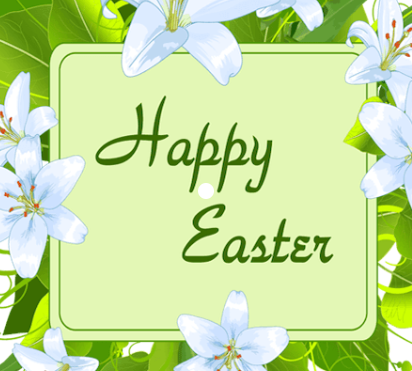 <<Top >>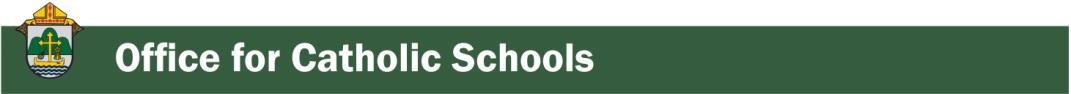 Superintendent: Thomas Reichenbacher – 608.788.7707 | treichenbacher@diolc.orgNo items this week.<<Top >>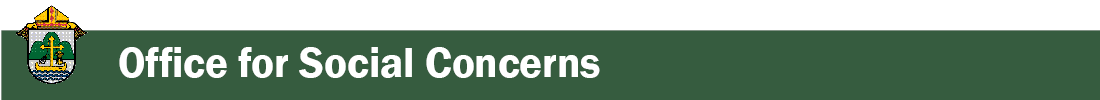 Director: Christopher Ruff – 608.791.0161 | cruff@diolc.org(Reminder) For Your Parish Bulletin:“Six Tips for Talking to ‘Pro-Choice People’ (What We’ve Learned from Talking to More than 5000)” |April 27 |St. James Parish, La CrosseCome to a pro-life breakfast and talk featuring Emily Geiger, Director of Education & Outreach for the Equal Rights Institute (ERI). Emily is the former Co-President of Oles for Life at St. Olaf College, where she worked to transform campus culture using ERI’s apologetics to foster respectful and productive dialogues about abortion. A sought-after speaker, Emily frequently gives talks on college and high school campuses and for churches and conferences. She has also been interviewed on MSNBC, BBC Newsday, EWTN, Focus on the Family, Relevant Radio, and Christianity Today. To learn more and to register, visit diolc.org/respect-life or scan the QR code to the right.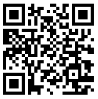 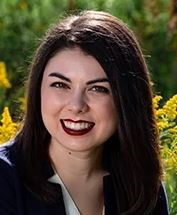 Spring Election and Presidential Preference Vote - April 2, 2024On Tuesday, April 2, Wisconsin voters can voice their preference for President of the United States from a list of candidates for each party (non-binding), vote for candidates for a smattering of local races, and vote in two referendums to determine whether private donations can help fund, and persons other than election officials can help conduct, primaries, elections and referendums.  These referendums arose out of the concern of some about the influence of private organizations.  A “yes” vote on each referendum would prohibit these involvements, and a “no” vote would allow them to continue.  For information on how and where to vote, visit myvote.wi.gov.  A variety of vote guides are available.  Examples include  ivoterguide.com/voter-guide/eleck/1164 and this one from the Wisconsin League of Women Voters: my.lwv.org/wisconsin. (Reminder) For Your Parish Bulletin:See Valentyna Pavsyukova’s New Video Appeal for Help for Suffering Ukraine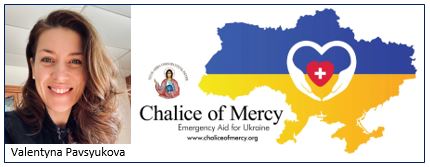 The people of Ukraine continue to suffer horrific missile attacks from Russian forces, often aimed at population centers and power stations. Please see Valentyna Pavsyukova’s recent video appeal for aid to her extraordinarily effective mission, Chalice of Mercy, to help pay for continued shipments of warm clothing, medical supplies and much more. To see the video and to learn more, visit diolc.org/chalice-of-mercy or scan the QR code on the right. 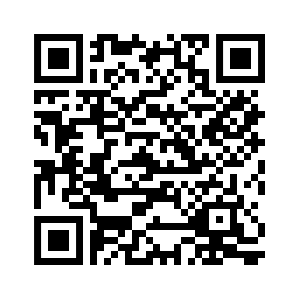 For Your Parish Bulletin:U.S. Bishops call for Prayer to St. Joseph ahead of Supreme Court ruling on Abortion PillThe U.S. Bishops are inviting Catholics to join a focused effort of prayer to St. Joseph for “the end of abortion and the protection of women and preborn children” starting on March 25, through June, when a decision of the court is expected.  The bishops said that the U.S. Food and Drug Administration (FDA), through its allowance of mailed abortion pills, “has enabled a nationwide mail-order abortion industry and turned neighborhood pharmacies into chemical abortion providers.”  The prayer to St. Joseph can be found at respectlife.org/prayer-to-st-joseph, or by scanning the QR code to the right.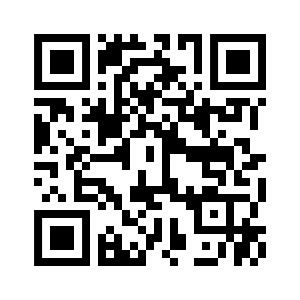 (Reminder) For Your Parish Bulletin:Please Donate to Project Milk!Your help is needed, as we prepare to purchase whole powdered milk for the children of Casa Hogar and other surrounding orphanages in Peru. We are $32,000 short of funding to purchase a full shipping container, which is 800 bags of milk (we currently have enough for 500 bags). Please consider donating by visiting frjoesguild.org/donate/ or scanning the QR code on the right. Select “Project Milk” from the designation menu. If you prefer to donate by mail, scroll down that webpage for instructions, and write “Project Milk” on the memo line of your check. The Children of Casa Hogar and the members of the Rural Life Committee thank you!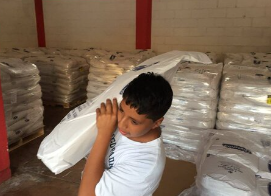 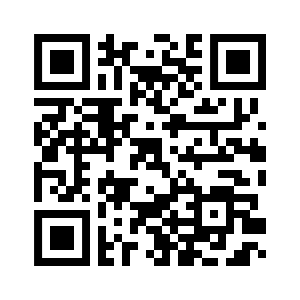 For Your Parish Bulletin:
Post-Abortion Healing Ministry Phone Line and Retreats
Do you know someone who is carrying the grief and sorrow of past abortions? Project Rachel Ministry offers a compassionate heart and confidential help. Call 608.860.6698 or email projectrachel@diolc.org.  There are also post-abortion healing retreats offered in the Diocese of Madison (next one: Nov. 8-10 2024). For more information, visit madisondiocese.org/rachel or use your smartphone’s camera to scan the QR code on the right.  (you can also paste this QR code into your bulletin for fast parishioner use)  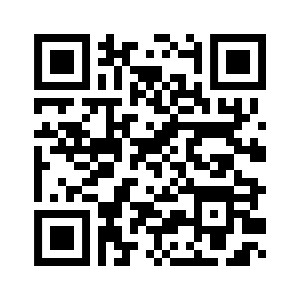 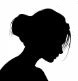 <<Top >>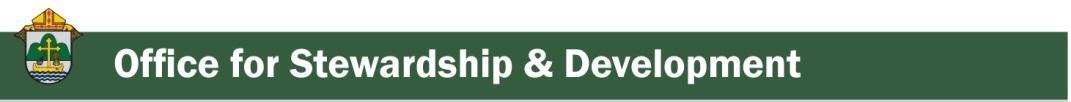 Director: Jeff Reiter – 608.791.2653 | jreiter@diolc.orgInspired By The Spirit and Diocesan Annual Appeal:
We have become aware that parishes are again making and using copies of the pledge form. These are parish-specific, and for our electronic banking and gift-scanning process, the pledge form must meet particular specifications regarding size and QR location to be more efficient. Meeting these specifications helps keep costs down and ensures the correct parish and supporter get credit for that gift.If you need more pledge forms, please contact Sarah Komperud at skomperud@diolc.org; we will order more. Please allow 14 days for delivery. If you have any questions or concerns, please do not hesitate to contact our office.Stewardship Thoughts for April:
The concept of Stewardship is simply recognizing that everything, our entire existence, is a gift from God. When we recognize and accept this fact, we have no alternative but to be grateful for our gifts, develop them, and generously share them with others. It is about developing an attitude of gratitude.
  
Gifts are typically categorized as Time, Talents, and Treasure. How do you practice these in everyday life?
  
TIME ‐ The most valuable. Time is finite: we only get so much time here - invest in your prayer life.Pray to God frequently throughout the day, every day.Don't just talk; listen and watch for God.Investing our time in good works is a form of prayer.TALENT – willingness to help others.Participate in parish ministries and other charitable good works.Accept responsibility for helping others.Afford others the chance to share their talents.TREASURE – generosity with your financial gifts.Generously return a portion of the money God has given you.Give cheerfully without expecting anything in return. No gift is too small or insignificant.Stewardship isn't some exclusive club: We are all stewards!Living a stewardship lifestyle involves a series of conversions—changes that soften our hearts and allow the Holy Spirit to enter and work through us.As the Body of Christ, we are to help each other strengthen our relationship with the Holy Trinity and with each other. The whole point of Stewardship is to help each other get to Heaven! Living a stewardship lifestyle:It takes time – time to pray.It is difficult, as it demands placing God first in all things and not putting other "gods" before God.It means taking risks – detaching ourselves from our time, comfort, possessions, and money. We must trust God and be generous with our gifts, especially those that mean the most to us.Stewardship requires action. Past generations' actions built the Church. It is our responsibility to develop and nurture our gifts for future generations.

Stewardship isn't easy, but it has tremendous rewards—Love, Peace, and Joy on earth and Eternal Life in Heaven!
  
Question: When you stand before God, and He asks what you have done with the gifts He has given you, how will you respond?Weekly Stewardship Quotes (shorter bulletin reflections):
January - March 2024diolc.org/wp-content/uploads/2023/12/Stewardship-Reflections-Jan-March-2024.docxSpanish Versiondiolc.org/wp-content/uploads/2023/12/Stewardship-Reflections-Jan-March-2024-Spanish.docx April - June 2024diolc.org/wp-content/uploads/2024/02/Stewardship-Bulletin-Reflections-April-June-2024.docxSpanish Versiondiolc.org/wp-content/uploads/2024/02/Stewardship-Bulletin-Reflections-April-June-2024-Spanish.docx Weekly Stewardship Prayers of the Faithful:
January - March 2024diolc.org/wp-content/uploads/2023/12/Stewardship-Prayers-of-the-Faithful-Jan-March-2024.docx Spanish Versiondiolc.org/wp-content/uploads/2023/12/Stewardship-Prayers-of-the-Faithful-Jan-March-2024-Spanish.docx April - June 2024diolc.org/wp-content/uploads/2024/02/Stewardship-Prayers-of-the-Faithful-April-June-2024.docxSpanish Versiondiolc.org/wp-content/uploads/2024/02/Stewardship-Prayers-of-the-Faithful-April-June-2024-Spanish.docx Stewardship Bulletin Reflections for Weekends:03/31/24diolc.org/wp-content/uploads/2024/02/03.31.24-stewardship-bulletin-announcements.pdf 04/07/24diolc.org/wp-content/uploads/2024/03/04.07.24-stewardship-bulletin-announcements.pdf 04/14/24diolc.org/wp-content/uploads/2024/03/04.14.24-stewardship-bulletin-announcements.pdf 04/21/24diolc.org/wp-content/uploads/2024/03/04.21.24-stewardship-bulletin-announcements.pdf 04/28/24diolc.org/wp-content/uploads/2024/03/04.28.24-stewardship-bulletin-announcements.pdf Stewardship Homily Reflections:
Stewardship reflections for your homily development:For Weeks 03/31/24 - 4/28/24diolc.org/wp-content/uploads/2024/03/Homily-Guide-03.26.24-1.pdf Planned Giving – Leaving a Legacy, Wills, Bequest, and Endowments:
We have been entrusted with precious treasures passed down from our ancestors, and it's our responsibility to ensure that future generations can also enjoy the splendor and reverence of a well-maintained parish. One way to achieve this is by utilizing the Capital Campaign and providing information on Endowments, Trusts, and Bequests to the parishioners.Our Estate Planning Guide can help save hundreds of dollars in legal and financial estate planning costs. We have mailed out several hundred copies per individual request, and each Parish has received a copy. Please feel free to contact our office for additional copies.Visit diolclegacy.org, our Planned Giving website, to find calculators and more information, sign up for a newsletter, and request specific estate planning guides and information. Our website also provides instructions on how to do an IRA Rollover, the creation of Donor Advised Funds (DAF), Beneficiary Designations, and Stock Transfers. diolclegacy.org/?pageID=5Please contact Jeff Reiter at jreiter@diolc.org for more information on legacy giving, presentations, or ads for your Parish bulletin.<<Top >>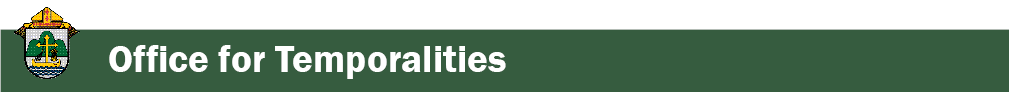 Diocesan Finance Officer: James Reider – 608.791.2668 | jreider@diolc.org 2024 Spring Parish Finance Meeting |May 22 8:30 am - 4:00 pm |The Lodge, 104 Lodge Lane, Mauston, WI 53948Notice! Registration is required by close of business Friday, May 3, 2024. The Office for Temporalities is hosting the parish finance meeting at The Lodge in Mauston, WI. Please don’t miss this opportunity to meet principals from our financial services vendors, your parish counterparts and curia staff. We are especially blessed to have Bishop Battersby joining us for lunch and an address. Registration is required and must be received by May 3, 2023. Click here to register, or use the link on the diolc.org/temporalities website. Registration fee of $50.00 per person includes breakfast, lunch, snacks and refreshments. Priest registration is free. Attendees may include the pastor, pastoral associate, parochial administrator, parish bookkeeper, secretary, members of the Parish Finance Council and lay directors of the Parish Corporations. If you wish to stay overnight, please contact The Lodge directly at 608-747-2200 to request the diocesan rate. The meeting’s agenda is located here.  Click here to register. Forward any questions to nlichter@diolc.org.<<Top >>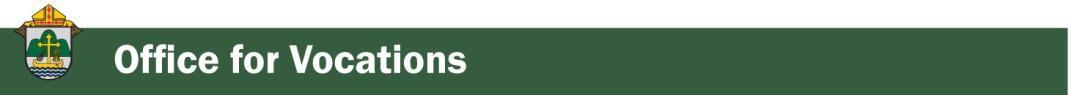 Director of Vocation Recruitment: Fr. Nate Kuhn – 608.791.2666 | nkuhn@diolc.orgPlease Include the Following Intercession for Vocations for your Sunday Prayers of the Faithful:
That our parish community will nurture marriage and religious vocations through their lives of prayer and service, giving witness to God's loving action in the world.Consider Adding a Vocations Paragraph to Your Parish Bulletin:
Below is an example – they will be changed each week. Feel free to use any or all of them.What does your future hold?When we are young we look towards the future and wonder what’s in store. Perhaps there are dreams of accomplishing great things, helping others, or being able to change the world. Well, there is a vocational calling that can provide the opportunity to do all of that and so much more: The Priesthood! Consider the Lord’s call to the priesthood, a calling that allows young men to be part of something greater, the Church. It provides an opportunity to be part of God’s healing mission, a mission to save souls and bring people into a deeper relationship with Him. If you or someone you know is interested in discovering this call, please contact me: Fr. Nate Kuhn, Director of Vocational Recruitment for the Diocese of La Crosse, 3710 East Ave. S., Box 4004, La Crosse, WI 54602. Or call me at 608-791-2667.  God Bless You!<<Top >>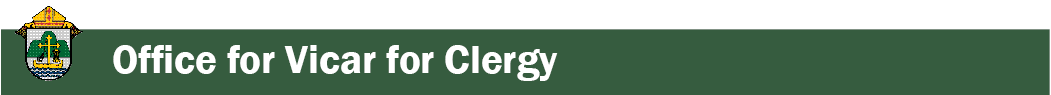 Director: Very Rev. Woodrow H. Pace – 608.791.2689 | wpace@diolc.orgPriest Retreat Update: 
Father Bob Thorn will speak at the Priest Retreat. The theme of the retreat is Healing Ministry—helping others through trauma.(Reminder) Annual Priest Retreat |April 22-26| Redemptorist Retreat Center, Oconomowoc
This retreat is required for priests in their first five years following ordination and is an option for the annual canonical retreat for all other priests serving in the diocese. The speaker for the Priest Retreat is Fr. Bob Thorn. There is no cost for the retreat outside of what is deducted from each participant’s Continuing Ed Fund. The retreat is scheduled during the Fourth Week of Easter, Monday noon through Friday, April 22-26, 2024, ending with the final Mass before lunch.  Please register at this link: Annual Priest Retreat. Add 1 registrant to the form and please supply the information requested in the drop-down menu. If there are no dietary restrictions, please enter “none.” If you want the room reserved beyond the retreat days, let us know. Please contact the Office of the Vicar for Clergy if you have any questions, at 608.791.2689.<<Top >>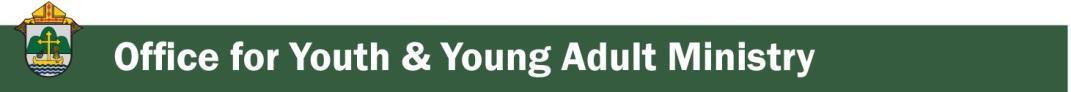 Director: Christopher Rogers – 608.791.2659 | crogers@diolc.orgNo items this week.<<Top >>Diocese of La Crosse | 3710 East Ave S | La Crosse, WI 54601 | 608-788-7700To unsubscribe from this e-mail message contact mwilson@diolc.orgCatechesis & EvangelizationChanceryCommunicationsConsecrated LifeDiaconateMarriage & Family LifeMinistriesMission OfficeSacred WorshipSafe EnvironmentSchools OfficeSocial ConcernsStewardship and DevelopmentTemporalitiesVocationsVicar for ClergyYouth and Young Adult MinistryPast Chancery Bulletins